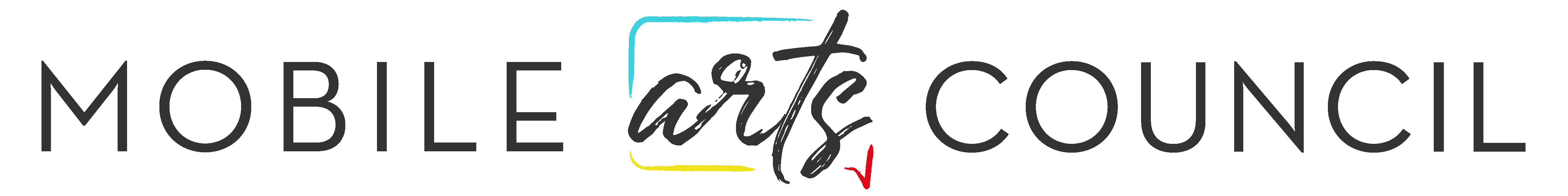 P.O. Box 372
Mobile, AL  36601P.O. Box 372
Mobile, AL  36601P.O. Box 372
Mobile, AL  36601P.O. Box 372
Mobile, AL  36601P.O. Box 372
Mobile, AL  36601P.O. Box 372
Mobile, AL  36601P.O. Box 372
Mobile, AL  36601P.O. Box 372
Mobile, AL  36601P.O. Box 372
Mobile, AL  36601P.O. Box 372
Mobile, AL  36601P.O. Box 372
Mobile, AL  36601P.O. Box 372
Mobile, AL  36601P.O. Box 372
Mobile, AL  36601P.O. Box 372
Mobile, AL  36601P.O. Box 372
Mobile, AL  36601P.O. Box 372
Mobile, AL  36601P.O. Box 372
Mobile, AL  36601P.O. Box 372
Mobile, AL  36601P.O. Box 372
Mobile, AL  36601P.O. Box 372
Mobile, AL  36601P.O. Box 372
Mobile, AL  36601P.O. Box 372
Mobile, AL  36601P.O. Box 372
Mobile, AL  36601P.O. Box 372
Mobile, AL  36601P.O. Box 372
Mobile, AL  36601P.O. Box 372
Mobile, AL  36601P.O. Box 372
Mobile, AL  36601P.O. Box 372
Mobile, AL  36601P.O. Box 372
Mobile, AL  36601P.O. Box 372
Mobile, AL  36601P.O. Box 372
Mobile, AL  36601P.O. Box 372
Mobile, AL  36601P.O. Box 372
Mobile, AL  36601P.O. Box 372
Mobile, AL  36601P.O. Box 372
Mobile, AL  36601P.O. Box 372
Mobile, AL  36601P.O. Box 372
Mobile, AL  36601P.O. Box 372
Mobile, AL  36601P.O. Box 372
Mobile, AL  36601P.O. Box 372
Mobile, AL  36601P.O. Box 372
Mobile, AL  36601P.O. Box 372
Mobile, AL  36601P.O. Box 372
Mobile, AL  36601P.O. Box 372
Mobile, AL  36601P.O. Box 372
Mobile, AL  36601P.O. Box 372
Mobile, AL  36601P.O. Box 372
Mobile, AL  36601P.O. Box 372
Mobile, AL  36601P.O. Box 372
Mobile, AL  36601P.O. Box 372
Mobile, AL  36601P.O. Box 372
Mobile, AL  36601P.O. Box 372
Mobile, AL  36601P.O. Box 372
Mobile, AL  36601P.O. Box 372
Mobile, AL  36601P.O. Box 372
Mobile, AL  36601P.O. Box 372
Mobile, AL  36601P.O. Box 372
Mobile, AL  36601P.O. Box 372
Mobile, AL  36601P.O. Box 372
Mobile, AL  36601P.O. Box 372
Mobile, AL  36601P.O. Box 372
Mobile, AL  36601P.O. Box 372
Mobile, AL  36601P.O. Box 372
Mobile, AL  36601P.O. Box 372
Mobile, AL  36601P.O. Box 372
Mobile, AL  36601P.O. Box 372
Mobile, AL  36601P.O. Box 372
Mobile, AL  36601P.O. Box 372
Mobile, AL  36601P.O. Box 372
Mobile, AL  36601P.O. Box 372
Mobile, AL  36601P.O. Box 372
Mobile, AL  36601P.O. Box 372
Mobile, AL  36601P.O. Box 372
Mobile, AL  36601P.O. Box 372
Mobile, AL  36601P.O. Box 372
Mobile, AL  36601P.O. Box 372
Mobile, AL  36601P.O. Box 372
Mobile, AL  36601P.O. Box 372
Mobile, AL  36601P.O. Box 372
Mobile, AL  36601P.O. Box 372
Mobile, AL  36601P.O. Box 372
Mobile, AL  36601